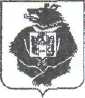 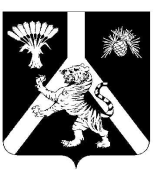 АДМИНИСТРАЦИЯНАУМОВСКОГО СЕЛЬСКОГО ПОСЕЛЕНИЯХабаровского муниципального районаХабаровского краяПОСТАНОВЛЕНИЕ30.12.2020 № 12с. Наумовка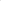 Об утверждении Устава территориального общественного самоуправления «Пчёлка»С целью самоорганизации граждан, проживающих на территории Наумовского сельского поселения, для самостоятельного и под свою ответственность осуществления собственных инициатив. Администрация Наумовского сельского поселения Хабаровского муниципального района Хабаровского краяПОСТАНОВЛЯЕТ:1 . Утвердить Устав	территориального общественного самоуправления «Пчёлка» Наумовского сельского поселения Хабаровского муниципального района Хабаровского края.2. Опубликовать настоящее решение в Информационном бюллетене и на официальном сайте Наумовского сельского поселения Хабаровского муниципального района Хабаровского края.З. Постановление вступает в силу после его официального опубликования.Глава сельского поселения 	 Л.В. Зибницкая